UP  PARISH COUNCILNotice of Conclusion of AuditAnnual Governance & Accountability Return for the Year ended Section 20(2) and 25 of the Local Audit and Accountability Act 2014 Accounts and Audit Regulations 2015 (SI 2015/234)The audit of accounts for UP  PARISH COUNCIL for the year ended  has been completed and the accounts have been publishedThe Annual Governance & Accountability Return is available for inspection by any local government elector of the area of Up   on written application to the Clerk at the address below.The requisite information as defined by the Accounts and Audit Regulations 2015 is displayed alongside this noticeCopies can be supplied to any person on application to the address below on payment of £5.00 for each copy of the Annual Govenance and Accountability ReturnDated:   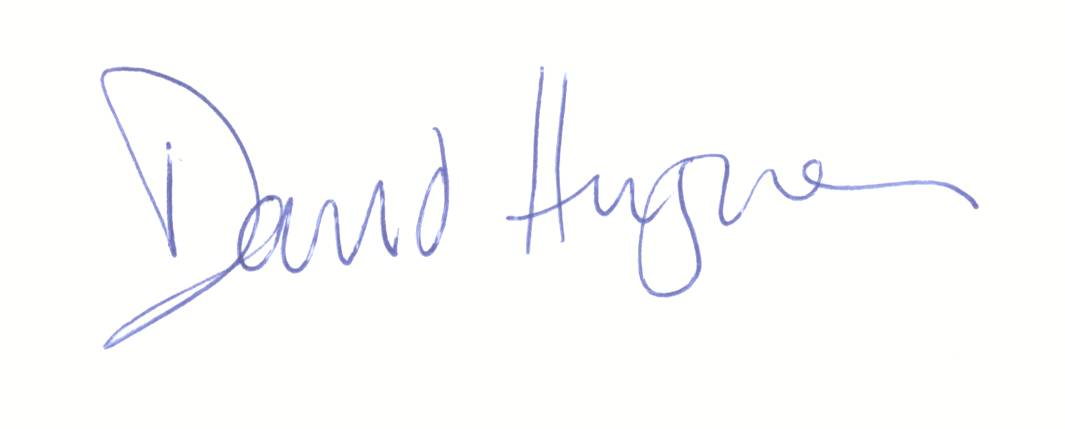 Signed…………………………………………………………………………………Clerk to the  and Responsible Financial Officer10 The Nook, Appley Bridge, 